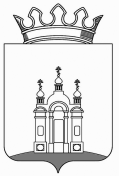 ЗЕМСКОЕ СОБРАНИЕ  ДОБРЯНСКОГО МУНИЦИПАЛЬНОГО РАЙОНА РЕШЕНИЕОб утверждении Положения о порядке и условиях предоставления межбюджетных трансфертов из бюджета Добрянского муниципального района бюджетам поселенийВ соответствии со статьей 9 и статьями 142, 142.1, 142.4  Бюджетного кодекса Российской Федерации, статьями 18, 19, 20, 22 Положения о бюджетном процессе в Добрянском муниципальном районе, статьей 25 Устава Добрянского муниципального района, Земское Собрание РЕШАЕТ:1. Утвердить Положение о порядке и условиях предоставления межбюджетных трансфертов из бюджета Добрянского муниципального района бюджетам поселений согласно приложению к настоящему решению.2. Признать утратившим силу решение Земского Собрания Добрянского муниципального района от 03.04.2009 № 743 «Об утверждении Порядка предоставления межбюджетных трансфертов из бюджета Добрянского муниципального района бюджетам поселений» (с изменениями от 30.09.2009 № 849, от 25.12.2013 № 711).3. Опубликовать настоящее решение в газете Добрянского муниципального района «Камские зори».4. Настоящее решение вступает в силу с момента опубликования.Глава муниципального района-глава администрации Добрянского                                           	К.В. Лызовмуниципального районаПредседатель Земского СобранияДобрянского муниципального района					А.А. ШитовПриложениеУТВЕРЖДЕНОрешением Земского Собрания Добрянского муниципального района от 28.02.2014 № 749ПОЛОЖЕНИЕО ПОРЯДКЕ И УСЛОВИЯХ  ПРЕДОСТАВЛЕНИЯ МЕЖБЮДЖЕТНЫХ ТРАНСФЕРТОВ ИЗ БЮДЖЕТАДОБРЯНСКОГО МУНИЦИПАЛЬНОГО РАЙОНА БЮДЖЕТАМ ПОСЕЛЕНИЙОбщие положения1.1. Настоящее Положение определяет правовые и организационные основы формирования и использования межбюджетных трансфертов, передаваемых бюджетам поселений из бюджета Добрянского муниципального района.1.2. Понятия и термины, используемые в настоящем Положении, применяются в значениях, определенных Бюджетным кодексом Российской Федерации, Законом Пермского края о межбюджетных трансфертах.1.3. Отношения по предоставлению межбюджетных трансфертов, не предусмотренные настоящим Положением, регулируются законодательством Российской Федерации, Пермского края, а также нормативными правовыми актами органов местного самоуправления Добрянского муниципального района.2. Формы межбюджетных трансфертов2.1. Межбюджетные трансферты из бюджета Добрянского муниципального района предоставляются в форме:дотаций на выравнивание бюджетной обеспеченности поселений;иных межбюджетных трансфертов.2.2. Межбюджетные трансферты из бюджета муниципального района бюджетам поселений (за исключением межбюджетных трансфертов на осуществление части полномочий по решению вопросов местного значения в соответствии с заключенными соглашениями) предоставляются при условии соблюдения органами местного самоуправления поселений бюджетного законодательства Российской Федерации и законодательства Российской Федерации о налогах и сборах.3. Дотации на выравнивание бюджетной обеспеченностипоселений3.1. Дотации на выравнивание бюджетной обеспеченности поселений Добрянского муниципального района из бюджета Добрянского муниципального района образуют районный фонд финансовой поддержки поселений.3.2. Районный фонд финансовой поддержки поселений формируется в составе расходов бюджета Добрянского муниципального района в целях дополнительного, по отношению к дотациям из регионального фонда финансовой поддержки поселений, выравнивания финансовых возможностей органов местного самоуправления поселений по осуществлению своих полномочий по вопросам местного значения.3.3. Определение объема районного фонда финансовой поддержки поселений и распределение дотаций из указанного фонда осуществляются в соответствии с Законом Пермского края "О методиках распределения межбюджетных трансфертов в Пермском крае".3.4. Дотации из районного фонда финансовой поддержки поселений, за исключением дотаций, предоставляемых в порядке, установленном пунктом 5 статьи 137 Бюджетного кодекса Российской Федерации, предоставляются поселениям, расчетная бюджетная обеспеченность которых не превышает уровень, установленный в качестве критерия выравнивания расчетной бюджетной обеспеченности поселений Добрянского муниципального района.Расчетная бюджетная обеспеченность поселений определяется соотношением налоговых доходов на одного жителя, которые могут быть получены бюджетом поселения исходя из налоговой базы (налогового потенциала), и аналогичного показателя в среднем по поселениям Добрянского муниципального района с учетом различий в структуре населения, социально-экономических, климатических, географических и иных объективных факторах и условиях, влияющих на стоимость предоставления муниципальных услуг в расчете на одного жителя.При расчете объема дотаций Добрянским муниципальным районом применяются следующие корректирующие коэффициенты: коэффициент транспортной доступности;коэффициент малоэтажности застройки; коэффициент дисперсности расселения;коэффициент исторической местности;коэффициент масштаба;коэффициент пожарной безопасности;коэффициент уровня газификации;коэффициент автодорог с твердым покрытием в границах населенных пунктов поселения;коэффициент стоимости предоставления коммунальных услуг для муниципальных учреждений.Уровень расчетной бюджетной обеспеченности поселения, с учетом дотаций на выравнивание бюджетной обеспеченности поселений из бюджета Добрянского муниципального района, не может превышать уровень расчетной бюджетной обеспеченности с учетом дотаций из указанного фонда иного поселения, входящего в состав Добрянского муниципального района, которое до распределения указанных дотаций имело более высокий уровень расчетной бюджетной обеспеченности.3.5. Решением Земского Собрания о бюджете Добрянского муниципального района на очередной финансовый год (очередной финансовый год и плановый период) утверждаются:объем районного фонда финансовой поддержки поселений;распределение дотаций из районного фонда финансовой поддержки поселений между поселениями;процент пополнения районного фонда финансовой поддержки поселений.Процент устанавливается в размере, соответствующем первоначальной доле районного фонда финансовой поддержки поселений в собственных доходах районного бюджета, и рассчитывается от дополнительно полученных собственных доходов в процессе исполнения бюджета Добрянского муниципального района.3.6. Дотации из районного фонда финансовой поддержки поселений перечисляются поселениям ежемесячно (ежеквартально) в соответствии со сводной бюджетной росписью и кассовым планом.4. Иные межбюджетные трансферты4.1. Иные межбюджетные трансферты предусматриваются в составе расходов бюджета Добрянского муниципального района и направляются поселениям:- на осуществление части полномочий района по решению вопросов местного значения в соответствии с заключенными соглашениями между Добрянским муниципальным  районом и поселениями;- на оказание финансовой помощи органам местного самоуправления поселений при выполнении полномочий по вопросам местного значения поселений, установленных Федеральным законом от 06.10.2003 N 131-ФЗ "Об общих принципах организации местного самоуправления в Российской Федерации";- на реализацию социально-культурных проектов (грантов);- на материальное поощрение глав поселений, муниципальных служащих поселений и социально-экономическое развитие поселений в случае предоставления бюджету Добрянского муниципального района иных межбюджетных трансфертов - денежное вознаграждение победителю конкурса муниципальных районов и городских округов Пермского края по достижению наиболее результативных значений показателей управленческой деятельности;- на материальное поощрение глав поселений, муниципальных служащих поселений и социально-экономическое развитие поселений – денежное вознаграждение победителю конкурса городских и сельских поселений Добрянского муниципального района по достижению наиболее результативных значений показателей социально-экономического развития;- на софинансирование расходов при реализации инвестиционных проектов и приоритетных муниципальных проектов поселений.4.2. Финансовая помощь органам местного самоуправления поселений при выполнении полномочий по вопросам местного значения поселений предоставляется в следующих случаях:- в связи с несбалансированностью бюджетов поселений при выполнении полномочий по вопросам местного значения поселений (далее – финансовая помощь в связи с несбалансированностью бюджетов поселений). Данная финансовая помощь  предоставляется на текущие расходы поселениям, в том числе на расходы по предупреждению и ликвидации последствий чрезвычайных ситуаций на территории поселений, в бюджетах которых доля межбюджетных трансфертов из бюджетов других уровней (за исключением субвенций), в соответствии с информацией Министерства финансов Пермского края об уровне дотационности за последние три года превышает 70 % от объема собственных доходов  поселений;- при реализации инвестиционных проектов и приоритетных муниципальных проектов поселений в рамках реализации приоритетных региональных проектов. Данная финансовая помощь предоставляется на обеспечение доли (части доли) бюджета поселения при софинансировании проектов;- при реализации краевых и федеральных государственных программ, требующих софинансирования бюджетов поселений. Данная финансовая помощь предоставляется на обеспечение доли (части доли) бюджета поселения при софинансировании программ;- при реализации инвестиционных проектов муниципального образования, предусматривающих:бюджетные инвестиции в объекты общественной инфраструктуры поселенческого значения, включая строительство и реконструкцию автомобильных дорог общего пользования, мостов и иных транспортных инженерных сооружений, а также в объекты муниципального жилищного фонда;разработку проектно-сметной документации;проведение проектно-изыскательских работ по объектам общественной инфраструктуры поселенческого значения.4.3. Иные межбюджетные трансферты, передаваемые бюджетам поселений, учитываются в составе доходов соответствующего бюджета согласно бюджетной классификации.4.4. Объем средств и цели иных межбюджетных трансфертов поселениям утверждаются решением Земского Собрания о бюджете Добрянского муниципального района на очередной финансовый год (очередной финансовый год и плановый период).4.5. Иные межбюджетные трансферты предоставляются в пределах бюджетных ассигнований и лимитов бюджетных обязательств, утвержденных в сводной бюджетной росписи бюджета Добрянского муниципального района.4.6. Предоставление иных межбюджетных трансфертов из бюджета Добрянского муниципального района в течение финансового года, в условиях утвержденного бюджета, расценивается как расходы, не предусмотренные бюджетом Добрянского муниципального района. Осуществление данных расходов производится при наличии соответствующих источников дополнительных поступлений в бюджет района и (или) при сокращении бюджетных ассигнований по отдельным статьям расходов бюджета.5. Порядок и условия предоставления иных межбюджетных трансфертов5.1. Иные межбюджетные трансферты из бюджета Добрянского муниципального района (за исключением финансовой помощи, предоставляемой в связи с несбалансированностью бюджетов поселений)  предоставляются при условии заключения соглашений между Добрянским муниципальным районом и органами местного самоуправления поселений.В случае предоставления финансовой помощи  в связи с несбалансированностью бюджетов поселений, органы местного самоуправления поселений заключают с Добрянским муниципальным районом соглашение о мерах по повышению эффективности использования бюджетных средств.5.2. Для рассмотрения вопроса о выделении из бюджета Добрянского муниципального района финансовой помощи органам местного самоуправления поселений при выполнении полномочий по вопросам местного значения поселений, органы местного самоуправления поселений представляют в адрес главы  муниципального района – главы администрации Добрянского муниципального района следующие документы:1) ходатайство главы поселения о предоставлении финансовой помощи с указанием цели и обоснованием необходимости ее предоставления;        2) финансово-экономическое обоснование запрашиваемой суммы финансовой помощи с приложением всех необходимых документов, том числе:  - решение представительного органа поселения об утверждении расходного обязательства   - утвержденные в установленном порядке инвестиционный проект или приоритетный муниципальный проект;   - утвержденная проектно-сметная документация с положительным заключением госэкспертизы;   - сметы по каждому объекту;   - проект строительных работ (проект ремонтных работ);   - план-график выполнения работ, утвержденный главой поселения;   - пояснительная записка (обоснование целесообразности реализации проекта с указанием источников финансирования);    - иная документация в зависимости от цели запрашиваемой финансовой помощи.При рассмотрении представленных документов в отдельных случаях могут запрашиваться дополнительные документы и материалы.5.3. Финансовая помощь органам местного самоуправления поселений при выполнении полномочий по вопросам местного значения поселений (за исключением финансовой помощи, предоставляемой в связи с несбалансированностью бюджетов поселений), предоставляется поселениям на условиях:- отсутствия задолженности по возврату в бюджет Добрянского муниципального района неиспользованных остатков ранее предоставленных иных межбюджетных трансфертов;- представления органами местного самоуправления поселений отчетности об использовании ранее полученных иных межбюджетных трансфертов;- долевого участия органов местного самоуправления поселений в финансировании данных расходов в объеме не менее 25% от общего объема запрашиваемой суммы финансовой помощи.6. Отчетность и контроль над использованием иныхмежбюджетных трансфертов6.1. Исполнительные органы местного самоуправления поселений ежеквартально в сроки, установленные для сдачи квартальных отчетов об исполнении бюджета соответствующего поселения, представляют в управление финансов и казначейства администрации Добрянского муниципального района отчет об использовании средств иных межбюджетных трансфертов. В случае необходимости  органы местного самоуправления поселений представляют оперативную отчетность по использованию средств иных межбюджетных трансфертов на основании письменного запроса органов местного самоуправления Добрянского муниципального района.6.2. Органы местного самоуправления поселений несут ответственность за целевое использование иных межбюджетных трансфертов, полученных из бюджета Добрянского муниципального района, и достоверность представляемых отчетов.6.3. Не использованные на конец финансового года иные межбюджетные трансферты (за исключением финансовой помощи, предоставляемой в связи с несбалансированностью бюджетов поселений)  подлежат возврату в бюджет района до 24 декабря текущего финансового года.6.4. Контроль над использованием иных межбюджетных трансфертов в пределах своих полномочий осуществляют администрация Добрянского муниципального района и Контрольно-счетная палата Добрянского муниципального района.Принято Земским Собранием Добрянского муниципального района28.02.2014                                                                                                 № 749  